Тәуелсіздік күні қарсаңында, барлығы мерекеге дайындалуда және біздің мектепте іс-шаралар, сынып сағаттары, тақырыптық сабақтар өтеді. Психолог-педагог А. В. Беляевада арт терапияның түзету сабақтарында қыздар "Тәуелсіз Қазақстан кеңістігі бойынша"суретін жасады. Музыкамен өткен релаксациядан кейін қыздар өздерінің қиялдарына Біздің Отанымыз бойынша саяхат жасай отырып, өздерін таныстырды.  Оқушылар өз қиялдарын ватман парағына қойды. Арт техникасының түрлі әдістерін пайдалана отырып-саусақтармен, құлақ таяқшаларымен, поролонмен бояу, қарындаш, фломастерлер, түрлі-түсті қағазды қолдана отырып сурет салу."Жас ұлан" бірыңғай балалар мен жасөспірімдер ұйымы "республикалық қоғамдық бірлестігінің ұйымдастыруымен өткен" Жас ұлан "бірыңғай балалар мен жасөспірімдер ұйымы" республикалық қоғамдық бірлестігі ұйымдастырған "Жас ұлан" бірыңғай балалар мен жасөспірімдер ұйымы "республикалық қоғамдық бірлестігі ұйымдастырған" Жас Қыран "балалар мен жасөспірімдер ұйымы" республикалық қоғамдық бірлестігі ұйымдастырған "Жас ұлан" бірыңғай балалар мен жасөспірімдер ұйымы " республикалық қоғамдық ... .Біздің Тәуелсіз Қазақстан!Ол бізге қанша жол ашады…Ол оқиды, өседі, өседі, өседі, дамиды.Сүйікті істермен айналысу әрқашан!Біздің Қазақстан бірдей, біз сияқты!!!Бірінші мектеп оқушылары-еліміздің балалары!Қыздар жұмысына жақсы көз жеткізу……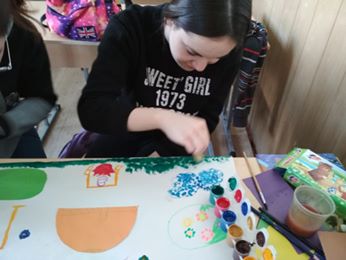 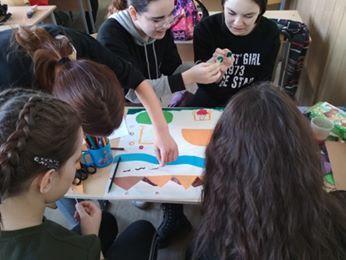 Конец формы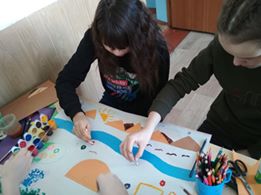 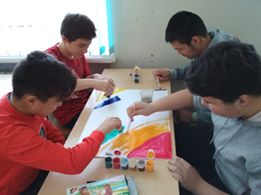 Конец формы